Об индустриальных (промышленных) парках на территории Янтиковского района Чувашской РеспубликиВ целях обеспечения устойчивого социально-экономического развития Янтиковского района Чувашской Республики, создания благоприятного инвестиционного климата и организационных условий для развития индустриальных (промышленных) парков на территории Янтиковского района Чувашской Республики, в соответствии с Указом Президента Чувашской Республики от 29.12.2011 № 130 «О дополнительных мерах по стимулированию инвестиционной деятельности в Чувашской Республике», постановлением Кабинета Министров Чувашской Республики от 01.10.2013 № 402 «Об индустриальных (промышленных) парках на территории Чувашской Республики» администрация Янтиковского района Чувашской Республики  п о с т а н о в л я е т:1. Определить отдел экономики и имущественных отношений администрации Янтиковского района Чувашской Республики уполномоченным структурным подразделением администрации Янтиковского района Чувашской Республики по созданию и развитию индустриальных (промышленных) парков на территории Янтиковского района Чувашской Республики.2. Утвердить: Положение о порядке создания и развития индустриальных (промышленных) парков на территории Янтиковского района Чувашской Республики (приложение №1 к настоящему постановлению);Порядок конкурсного отбора управляющей компании индустриального (промышленного) парка на территории Янтиковского района Чувашской Республики (приложение № 2 к настоящему постановлению);Положение о реестре индустриальных (промышленных) парков на территории Янтиковского района Чувашской Республики и реестре резидентов индустриального (промышленного) парка на территории Янтиковского района Чувашской Республики (приложение № 3 к настоящему постановлению).3. Настоящее постановление вступает в силу с момента его официального опубликования.4. Контроль за выполнением настоящего постановления оставляю за собой.Глава администрации       Янтиковского района                                                                    В.А. ВанеркеУТВЕРЖДЕНО
постановлением администрации
Янтиковского района
Чувашской Республики
от25.04.2018 № 194(Приложение №1)Положение
о порядке создания и развития индустриальных (промышленных) парков на территории Янтиковского района Чувашской РеспубликиI. Общие положения1.1. Настоящее Положение устанавливает порядок создания и развития индустриальных (промышленных) парков на территории Янтиковского района Чувашской Республики (далее - индустриальный (промышленный) парк) в целях обеспечения сбалансированности развития экономики, обеспечения занятости населения, создания и сохранения условий, способствующих социально-экономическому развитию Янтиковского района Чувашской Республики.1.2. В настоящем Положении используются основные понятия, предусмотренные Федеральным законом «О промышленной политике в Российской Федерации» и постановлением Правительства Российской Федерации от 04.08.2015 №794 «Об индустриальных (промышленных) парках и управляющих компаниях индустриальных (промышленных) парков», а также следующее понятие:соглашение о развитии индустриального (промышленного) парка - соглашение о создании и развитии индустриального (промышленного) парка, заключаемое между органом местного самоуправления Янтиковского района Чувашской Республики, либо организацией или индивидуальным предпринимателем, выступающим с инициативой о создании индустриального (промышленного) парка, с одной стороны и управляющей компанией индустриального (промышленного) парка с другой стороны;1.3. Для целей настоящего Положения под хозяйственной деятельностью, осуществляемой на территории индустриального (промышленного) парка, понимаются следующие виды деятельности:промышленно-производственная деятельность - деятельность по добыче, переработке сырья и материалов, производству товаров, выполнению работ и оказанию услуг;технико-внедренческая деятельность - деятельность по созданию, производству и реализации научно-технической продукции, созданию и реализации программ для электронных вычислительных машин, баз данных, топологий интегральных микросхем, информационных систем, оказанию услуг по внедрению и обслуживанию таких продуктов, программ, баз данных, топологий и систем;транспортно-логистическая деятельность - деятельность, связанная с организацией движения материальных потоков от резидентов индустриального (промышленного) парка к потребителям товаров, работ и услуг.1.4. Индустриальные (промышленные) парки подразделяются на:создаваемые на вновь отведенном незастроенном земельном участке;создаваемые на основе ранее существовавших или существующих в настоящее время производственных площадок, обеспеченных строениями, сооружениями и инфраструктурой, в отношении которых проводится реконструкция, модернизация и (или) капитальный ремонт, в соответствии со специализацией индустриального (промышленного) парка и потребностями его резидентов.II. Цели и задачи создания и развития индустриальных (промышленных) парков2.1. Создание и развитие индустриальных (промышленных) парков осуществляется для развития территорий индустриальных (промышленных) парков путем территориального планирования, градостроительного зонирования, планировки территории, архитектурно-строительного проектирования, капитального строительства, реконструкции и (или) модернизации промышленной инфраструктуры индустриального (промышленного) парка в целях размещения резидентов индустриального (промышленного) парка, а также улучшения условий труда, повышения уровня занятости и качества жизни населения посредством реализации комплексного подхода к размещению производительных сил на территории Янтиковского района Чувашской Республики.2.2. Основными задачами создания индустриальных (промышленных) парков на территории Янтиковского района Чувашской Республики являются:рациональное использование промышленного потенциала Янтиковского района Чувашской Республики, земельных, природных и трудовых ресурсов;обеспечение сбалансированности, пропорциональности и комплексности социально-экономического развития Янтиковского района Чувашской Республики;развитие института государственно-частного партнерства;обеспечение стабильности условий инвестиционной деятельности в Янтиковском районе Чувашской Республики;комплексное использование земельных участков, образующих единую территорию и связанных единой инфраструктурой.III. Порядок создания индустриальных (промышленных) парков3.1. Инициатива по созданию индустриального (промышленного) парка может исходить от органов местного самоуправления в Янтиковском районе Чувашской Республики, а также от организаций и индивидуальных предпринимателей, являющихся собственниками земельных участков, предлагаемых для создания индустриального (промышленного) парка (далее - инициатор).3.2. Для рассмотрения возможности создания индустриального (промышленного) парка инициатор направляет в администрацию Янтиковского района Чувашской Республики заявку на создание индустриального (промышленного) парка (далее - заявка) в свободной форме.Заявка в срок не позднее рабочего дня, следующего за днем ее получения администрацией Янтиковского района, передается в уполномоченное структурное подразделение администрации Янтиковского района Чувашской Республики Чувашской Республики по созданию и развитию индустриальных (промышленных) парков на территории Янтиковского района Чувашской Республики (далее - уполномоченное структурное подразделение).3.3. В заявке указываются:местонахождение земельного участка, предлагаемого для создания индустриального (промышленного) парка (далее - земельный участок);размер земельного участка;вид права на земельный участок;категория земель и вид разрешенного использования земельного участка.К заявке прилагаются:технико-экономическое обоснование создания индустриального (промышленного) парка по форме, утвержденной уполномоченным органом;концепция развития индустриального (промышленного) парка;перечень организаций и индивидуальных предпринимателей - потенциальных резидентов индустриального (промышленного) парка, их краткая характеристика и финансовое состояние, а также направления деятельности;сведения об управляющей компании индустриального (промышленного) парка (для организаций и индивидуальных предпринимателей, являющихся собственниками земельных участков): копии учредительных документов и бухгалтерской (финансовой) отчетности за предшествующий календарный год с отметкой налогового органа о ее принятии, в случае представления отчетности в электронном виде - с приложением квитанции о ее приеме (для организаций и индивидуальных предпринимателей, применяющих общий режим налогообложения), направления деятельности, а также решение учредителя (учредителей) юридического лица о согласии выступить в качестве управляющей компании индустриального (промышленного) парка;проект планировки территории, архитектурно-строительного проектирования предлагаемого к созданию индустриального (промышленного) парка;перечень собственников недвижимого имущества, в том числе земельных участков, а также сведения о правах третьих лиц на данное имущество;копия бухгалтерской (финансовой) отчетности за предшествующий календарный год с отметкой налогового органа о ее принятии, в случае представления отчетности в электронном виде - с приложением квитанции о ее приеме (для организаций и индивидуальных предпринимателей, являющихся собственниками земельных участков, применяющих общий режим налогообложения).Заявка и прилагаемые к ней документы должны быть сброшюрованы в одну папку, пронумерованы и скреплены подписью и печатью (при наличии) инициатора. Прилагаемые к заявке документы могут быть дополнительно представлены в электронном виде в нередактируемом формате.Заявка и прилагаемые к ней документы, поступившие в уполномоченное структурное подразделение, в порядке их поступления регистрируются в день поступления в журнале учета документов уполномоченного структурного подразделения, который должен быть пронумерован и прошнурован.3.4. Инициатором могут быть представлены:выписка из Единого государственного реестра юридических лиц или Единого государственного реестра индивидуальных предпринимателей, полученная не ранее чем за 30 календарных дней до даты обращения в администрацию Янтиковского района Чувашской Республики;выписки из Единого государственного реестра недвижимости, подтверждающие права на недвижимое имущество, в том числе на земельный участок;копии кадастрового паспорта (плана) земельного участка.В случае если инициатором не представлены указанные документы по собственной инициативе, уполномоченное структурное подразделение обеспечивает запрос указанных документов в порядке межведомственного информационного взаимодействия в течение 5 рабочих дней со дня подачи инициатором заявки.3.5. Концепция развития индустриального (промышленного) парка должна содержать:цели и задачи создания индустриального (промышленного) парка;мероприятия по развитию индустриального (промышленного) парка;определение права собственности на недвижимое имущество и объекты интеллектуальной деятельности;обоснование эффективности деятельности индустриального (промышленного) парка и размеры прогнозируемой выручки от реализации инвестиционных (инновационных) проектов;инвестиционные (инновационные) проекты, которые планируется реализовать в индустриальном (промышленном) парке;краткую характеристику исходных данных, условий инвестиционных (инновационных) проектов, а также технико-экономических и иных показателей инвестиционных (инновационных) проектов;виды хозяйственной деятельности, производств, которые планируется разместить в индустриальном (промышленном) парке;виды и объемы производимых товаров (выполняемых работ, оказываемых услуг);срок реализации инвестиционных (инновационных) проектов, которые планируется реализовать в индустриальном (промышленном) парке;срок функционирования индустриального (промышленного) парка.3.6. Технико-экономическое обоснование создания индустриального (промышленного) парка должно содержать:объем инвестиций в создание новых и (или) развитие существующих производств, а также строительство (реконструкцию) объектов инженерной и транспортной инфраструктуры, включая обеспечение выполнения инженерных изысканий;объем промышленного производства продукции (работ, услуг);количество создаваемых рабочих мест;среднюю заработную плату работников, занятых на производствах, которые планируется размещать в индустриальном (промышленном) парке;прогнозируемый объем поступлений в бюджеты бюджетной системы Российской Федерации;иные сведения.3.7. Заявка и прилагаемые к ней документы проверяются на правильность оформления и достоверность содержащихся в них сведений, рассматриваются и оцениваются уполномоченным структурным подразделением совместно с заинтересованными структурными подразделениями администрации Янтиковского района Чувашской Республики в течение 30 календарных дней со дня их регистрации в уполномоченном структурном подразделении.3.8. В случае если инициатор представил документы, оформленные ненадлежащим образом, и (или) не в полном объеме, за исключением документов, указанных в пункте 3.4 настоящего Положения, инициатор уведомляется администрацией Янтиковского района Чувашской Республики о необходимости в течение 5 рабочих дней со дня получения уведомления устранить выявленные несоответствия и (или) представить недостающие документы в администрацию Янтиковского района Чувашской Республики. В случае неустранения выявленных несоответствий и (или) непредставления недостающих документов в указанный срок заявка и приложенные к ней документы возвращаются инициатору без рассмотрения путем их направления инициатору в течение 5 рабочих дней.3.9. В случаях, предусмотренных пунктом 3.8 настоящего Положения, срок оценки и рассмотрения заявки и прилагаемых к ней документов исчисляется со дня поступления в администрацию Янтиковского района Чувашской Республики в полном объеме надлежащим образом оформленных и (или) недостающих документов.3.10. Уполномоченное структурное подразделение в течение 5 календарных дней со дня поступления документов направляет в отдел строительства, дорожного и ЖКХ и отдел развития АПК и экологии администрации Янтиковского района Чувашской Республики (далее – соответственно отдел строительства, дорожного и ЖКХ, отраслевые структурные подразделения) в электронном виде копии полученных документов, необходимых для подготовки отраслевых заключений о целесообразности (нецелесообразности) создания индустриального (промышленного) парка (далее - отраслевое заключение), в том числе: а)  в отдел строительства, дорожного и ЖКХ администрации Янтиковского района Чувашской Республики в части возможности обеспечения индустриального (промышленного) парка объектами дорожно-транспортной инфраструктуры, а также наличия технической возможности подключения индустриального (промышленного) парка к инженерным сетям (сетям водоснабжения, водоотведения, теплоснабжения, энергоснабжения и газоснабжения);б) в отдел развития АПК и экологии администрации Янтиковского района Чувашской Республики в части оценки влияния деятельности индустриального (промышленного) парка на окружающую среду.3.11. Отраслевые структурные подразделения рассматривают представленные документы в части вопросов, относящихся к их компетенции, и готовят отраслевые заключения в течение 10 календарных дней с даты получения указанных документов.Отраслевое заключение подписывается руководителем отраслевого структурного подразделения (лицом, исполняющим его обязанности) и направляется в уполномоченное структурное подразделение.3.12. Уполномоченное структурное подразделение с учетом отраслевых заключений в течение 10 календарных дней с даты их получения осуществляет подготовку заключения о целесообразности (нецелесообразности) создания индустриального (промышленного) парка.Заключение о целесообразности (нецелесообразности) создания индустриального (промышленного) парка подписывается руководителем уполномоченного структурного подразделения (лицом, исполняющим его обязанности).Администрация Янтиковского района Чувашской Республики в течение 5 календарных дней со дня подписания заключения о целесообразности (нецелесообразности) создания индустриального (промышленного) парка письменно информирует инициатора о принятом решении.3.13. В заключении о целесообразности (нецелесообразности) создания индустриального (промышленного) парка в обязательном порядке отражаются следующие сведения и показатели, которые планируется достигнуть в результате создания индустриального (промышленного) парка:а) объем инвестиций в создание новых и (или) развитие существующих производств, а также строительство, реконструкцию и модернизацию объектов инженерной и транспортной инфраструктуры, включая обеспечение выполнения инженерных изысканий;б) количество создаваемых рабочих мест;в) средняя заработная плата работников, занятых на производствах, которые планируется разместить в индустриальном (промышленном) парке;г) объем поступлений в бюджеты бюджетной системы Российской Федерации;д) краткая характеристика исходных данных, условий инвестиционных (инновационных) проектов, а также технико-экономических и иных показателей инвестиционных (инновационных) проектов;е) виды производств, которые планируется размещать в индустриальном (промышленном) парке;ж) срок реализации инвестиционных (инновационных) проектов, которые планируется реализовать в индустриальном (промышленном) парке;з) влияние реализации инвестиционных (инновационных) проектов на развитие соответствующих видов экономической деятельности;и) срок развития индустриального (промышленного) парка;к) общие выводы о целесообразности (нецелесообразности) создания индустриального (промышленного) парка.3.14. Основаниями для подготовки уполномоченным структурным подразделением заключения о нецелесообразности создания индустриального (промышленного) парка на предлагаемом земельном участке являются:отраслевое заключение о нецелесообразности создания индустриального (промышленного) парка;несоответствие предлагаемого к созданию индустриального (промышленного) парка целям и задачам, указанным в пунктах 2.1 и 2.2 настоящего Положения;недостоверность сведений, содержащихся в документах, прилагаемых к заявке.3.15. Решение о создании индустриального (промышленного) парка принимается администрацией Янтиковского района Чувашской Республики на основании заключения уполномоченного структурного подразделения о целесообразности создания индустриального (промышленного) парка и оформляется постановлением администрации Янтиковского района Чувашской Республики.3.16. Администрация Янтиковского района Чувашской Республики в течение 5 рабочих дней со дня принятия решения о создании индустриального (промышленного) парка информирует инициатора о принятом решении.3.17. Формирование и предоставление в аренду земельных участков, находящихся в муниципальной собственности Янтиковского района Чувашской Республики, а также земельных участков, государственная собственность на которые не разграничена, для создания индустриальных (промышленных) парков осуществляются в соответствии с Земельным кодексом Российской Федерации и земельным законодательством Чувашской Республики.IV. Порядок развития индустриальных (промышленных) парков4.1. На основании решения администрации Янтиковского района Чувашской Республики о создании индустриального (промышленного) парка инициатор заключает с управляющей компанией индустриального (промышленного) парка соглашение о развитии индустриального (промышленного) парка, в котором устанавливаются:цели создания и развития индустриального (промышленного) парка, предполагаемые виды экономической деятельности резидентов индустриального (промышленного) парка и результаты, ожидаемые от его создания;мероприятия по разработке документации по территориальному планированию, градостроительному зонированию, планировке территории, архитектурно-строительному проектированию территории индустриального (промышленного) парка;экологические требования;порядок и условия использования земельного участка, находящегося в муниципальной собственности Янтиковского района Чувашской Республики (земельного участка, государственная собственность на который не разграничена).4.2. Администрация Янтиковского района Чувашской Республики:осуществляет общую координацию работ по созданию и развитию индустриальных (промышленных) парков;выполняет функции муниципального заказчика по разработке эскизного проекта застройки индустриального (промышленного) парка, проекта планировки и проекта межевания территории с учетом специализации индустриального (промышленного) парка и потребностей потенциальных резидентов индустриального (промышленного) парка, проектированию объектов индустриального (промышленного) парка и (или) его инфраструктуры в случае выделения и использования на указанные цели средств республиканского бюджета Чувашской Республики, поступивших в бюджет района, средств бюджета Янтиковского района Чувашской Республики, а также средств, поступивших в республиканский бюджет Чувашской Республики из федерального бюджета и переданных в бюджет Янтиковского района Чувашской Республики;ведет реестр индустриальных (промышленных) парков на территории Янтиковского района Чувашской Республики;оказывает содействие управляющей компании индустриального (промышленного) парка при разработке документации, необходимой для создания индустриального (промышленного) парка и размещения на его территории резидентов индустриального (промышленного) парка;организует контроль за исполнением соглашений о развитии индустриальных (промышленных) парков.4.3. Управляющая компания индустриального (промышленного) парка:непосредственно управляет индустриальным (промышленным) парком и осуществляет организацию его работы;обеспечивает создание инфраструктуры индустриального (промышленного) парка, эксплуатацию объектов инфраструктуры, а также иных объектов, находящихся на его территории;осуществляет права и несет обязанности заказчика и инвестора по разработке документации по планировке территории индустриального (промышленного) парка, архитектурно-строительному проектированию и строительству объектов инфраструктуры, обеспечивающей развитие индустриального (промышленного) парка, в случае использования собственных и (или) привлеченных средств;обеспечивает привлечение финансовых средств для выполнения работ, связанных с созданием и развитием индустриального (промышленного) парка;приобретает имущество, имущественные и неимущественные права, привлекает необходимые инвестиционные ресурсы, иные финансовые и материальные средства, включая инвестиции для создания индустриального (промышленного) парка и обеспечения функционирования его инфраструктуры;осуществляет мероприятия, необходимые для привлечения на территорию индустриального (промышленного) парка резидентов индустриального (промышленного) парка;заключает соглашение о ведении хозяйственной деятельности на территории индустриального (промышленного) парка с резидентом индустриального (промышленного) парка;содействует резидентам индустриального (промышленного) парка при размещении принадлежащих им (создаваемых ими) производств в индустриальном (промышленном) парке, в том числе при разработке, экспертизе и согласовании необходимой для этих целей документации, выборе подрядчиков и заключении договоров строительного подряда, производстве строительно-монтажных и пусконаладочных работ, обеспечении необходимыми трудовыми, энергетическими, природными и иными ресурсами;ведет реестр резидентов индустриального (промышленного) парка на территории Янтиковского района Чувашской Республики (далее - реестр резидентов);осуществляет сбор и обработку сведений о резидентах индустриального (промышленного) парка;представляет сведения о резидентах индустриального (промышленного) парка администрации Янтиковского района Чувашской Республики.4.4. Соглашение о развитии индустриального (промышленного) парка заключается на срок, обеспечивающий окупаемость расходов сторон соглашения и достижение поставленных ими задач, но не менее чем на 5 лет.Соглашение о развитии индустриального (промышленного) парка может быть продлено на срок, согласованный сторонами соглашения.4.5. Основанием для прекращения развития индустриального (промышленного) парка являются отсутствие инвестиций, заявленных при создании индустриального (промышленного) парка, в объекты капитального строительства на территории индустриального (промышленного) парка в течение 3 лет подряд со дня заключения соглашения о развитии индустриального (промышленного) парка, окончание срока действия или расторжение соглашения о развитии индустриального (промышленного) парка в соответствии с гражданским законодательством Российской Федерации.4.6. Уполномоченное структурное подразделение в течение 10 календарных дней со дня возникновения обстоятельств, указанных в пункте 4.5 настоящего Положения, направляет в администрацию Янтиковского района Чувашской Республики заключение для принятия решения о прекращении функционирования индустриального (промышленного) парка.Решение о прекращении функционирования индустриального (промышленного) парка принимается администрацией Янтиковского района Чувашской Республики на основании заключения уполномоченного структурного подразделения и оформляется постановлением администрации Янтиковского района Чувашской Республики.4.7. Соглашение о развитии индустриального (промышленного) парка прекращает свое действие со дня принятия решения о прекращении функционирования индустриального (промышленного) парка.4.8. Соглашение о ведении хозяйственной деятельности заключается управляющей компанией индустриального (промышленного) парка с юридическим лицом или индивидуальным предпринимателем в течение 5 рабочих дней со дня заключения администрацией Янтиковского района с указанным юридическим лицом или индивидуальным предпринимателем договора аренды земельного участка, находящегося в муниципальной собственности Янтиковского района Чувашской Республики, либо договора аренды земельного участка, государственная собственность на который не разграничена, расположенного в пределах территории индустриального (промышленного) парка.V. Управляющие компании индустриальных (промышленных) парков5.1. Если земельный участок и (или) производственные площадки, предназначенные для создания индустриального (промышленного) парка, находятся в муниципальной собственности Янтиковского района Чувашской Республики, или государственная собственность на такой земельный участок не разграничена, отбор управляющей компании осуществляется на конкурсной основе в порядке, определяемом настоящим постановлением.5.2. Если земельный участок и (или) производственные площадки, предназначенные для создания индустриального (промышленного) парка, находятся в частной собственности, то управляющая компания определяется правообладателем такого земельного участка, собственником производственной площадки.VI. Резиденты индустриального (промышленного) парка6.1. У юридического лица или индивидуального предпринимателя, заключившего соглашение о ведении хозяйственной деятельности, возникает статус резидента индустриального (промышленного) парка с даты внесения управляющей компанией индустриального (промышленного) парка записи в реестр резидентов.6.2. Резидент индустриального (промышленного) парка в соответствии с условиями соглашения о ведении хозяйственной деятельности обеспечивает:начало строительных работ на арендованном земельном участке не позднее 3 лет со дня подписания договора аренды;представление администрации Янтиковского района Чувашской Республики и управляющей компании индустриального (промышленного) парка информации о реализации инвестиционного (инновационного) проекта согласно приложению к настоящему Положению ежеквартально, до 15 числа месяца, следующего за отчетным периодом;представление управляющей компании индустриального (промышленного) парка в соответствии с условиями соглашения о ведении хозяйственной деятельности графика финансирования инвестиционного (инновационного) проекта ежеквартально, до 15 числа месяца, следующего за отчетным периодом;ведение на территории индустриального (промышленного) парка хозяйственной деятельности, привлечение инвестиций в объеме и в сроки, которые предусмотрены соглашением о ведении хозяйственной деятельности.6.3. Резидент индустриального (промышленного) парка дает согласие на предоставление управляющей компании индустриального (промышленного) парка и администрации Янтиковского района Чувашской Республики сведений по уплате налогов и сборов, таможенных платежей в бюджеты бюджетной системы Российской Федерации при ведении хозяйственной деятельности на территории индустриального (промышленного) парка.VII. Государственная и муниципальная поддержка управляющих компаний индустриальных (промышленных) парков и резидентов индустриальных (промышленных) парков7.1. В течение всего срока действия соглашения о развитии индустриального (промышленного) парка управляющей компании индустриального (промышленного) парка в соответствии с законодательством Российской Федерации и законодательством Чувашской Республики, муниципальными правовыми актами Янтиковского района Чувашской Республики, оказываются меры государственной и муниципальной поддержки, в том числе информационная поддержка.7.2. В течение срока действия соглашения о ведении хозяйственной деятельности на территории индустриального (промышленного) парка резидентам индустриального (промышленного) парка в соответствии с законодательством Российской Федерации и законодательством Чувашской Республики, муниципальными правовыми актами Янтиковского района оказываются меры государственной и муниципальной поддержки.7.3. Управляющим компаниям индустриальных (промышленных) парков и резидентам индустриальных (промышленных) парков предоставляются преференции в соответствии со статьей 19 Федерального закона «О защите конкуренции».Приложение
к Положению о порядке создания
и развития индустриальных
(промышленных) парков на
территории Янтиковского района
Чувашской РеспубликиИнформация
о реализации инвестиционного (инновационного) проекта
___________________________________________________________________________
(наименование резидента индустриального (промышленного) парка на территории Янтиковского района Чувашской Республики)Раздел 1Общие сведения об инвестиционном (инновационном) проекте резидента индустриального (промышленного) парка на территории Янтиковского района Чувашской Республики (далее соответственно - проект, индустриальный (промышленный) парк).1. Наименование проекта.2. Наименование планируемой к производству продукции.3. Вид экономической деятельности, в котором планируется реализация проекта.4. Общая стоимость проекта.5. Объем инвестиций, произведенный юридическим лицом или индивидуальным предпринимателем на момент заключения соглашения о ведении хозяйственной деятельности на территории индустриального (промышленного) парка.6. Дата начала реализации проекта.7. Дата окончания реализации проекта.8. Срок окупаемости проекта.Раздел 21. Сведения о резиденте индустриального (промышленного) парка2. Инвестиции в проект_____________________________* Количество столбцов в данной графе должно соответствовать сроку осуществления проекта3. Основные финансово-экономические показатели_____________________________* Количество столбцов в данной графе должно соответствовать сроку осуществления проекта.** В случае недостижения объема прибыли, заложенного в бизнес-плане, указать причины в виде примечания к таблице.4. Движение денежных средств4.1. Предоставление средств из республиканского бюджета Чувашской Республики и бюджета Янтиковского района Чувашской Республики(тыс. рублей)_____________________________* Количество столбцов в данной графе должно соответствовать сроку осуществления проекта.4.2. Поступление налогов в бюджеты бюджетной системы Российской Федерации(тыс. рублей)_____________________________* Количество столбцов в данной графе должно соответствовать сроку осуществления проекта.Руководитель организации(индивидуальный предприниматель) _______________________                                                                                   (подпись)М.П. (при наличии)Главный бухгалтер ______________________                                                   (подпись)УТВЕРЖДЕНпостановлением администрации
Янтиковского района
Чувашской Республики
от 25.04.2018  № 194(Приложение №2)Порядок конкурсного отбора управляющей компаниииндустриального (промышленного) паркаI. Общие положенияНастоящий Порядок разработан в целях повышения эффективности управления муниципальным имуществом Янтиковского района Чувашской Республики и определяет порядок конкурсного отбора управляющей компании индустриального (промышленного) парка на территории Янтиковского района Чувашской Республики (далее - управляющая компания, индустриальный (промышленный) парк) в случае, если земельный участок и (или) производственные площадки, предназначенные для создания индустриального (промышленного) парка, находятся в муниципальной собственности Янтиковского района Чувашской Республики, а также если государственная собственность на земельный участок, расположенный на территории Янтиковского района Чувашской Республики, предназначенный для создания индустриального (промышленного) парка, не разграничена.II. Проведение конкурсного отбора управляющей компании2.1. В течение 10 календарных дней со дня принятия администрацией Янтиковского района Чувашской Республики решения о создании индустриального (промышленного) парка уполномоченным структурным подразделением администрации Янтиковского района Чувашской Республики по созданию и развитию индустриальных (промышленных) парков на территории Янтиковского района Чувашской Республики (далее – уполномоченное структурное подразделение) для проведения конкурсного отбора управляющей компании обеспечивается создание конкурсной комиссии по отбору управляющей компании (далее – конкурсная комиссия).В состав конкурсной комиссии входят представители администрации Янтиковского района, по согласованию - представители иных органов местного самоуправления в Янтиковском районе Чувашской Республики, территориальных органов федеральных органов исполнительной власти и органов исполнительной власти Чувашской Республики, организаций.Положение о конкурсной комиссии и ее состав утверждаются администрацией Янтиковского района Чувашской Республики.2.2. Информация об условиях и сроках проведения конкурсного отбора (далее - информационное сообщение) публикуется администрацией Янтиковского района в средствах массовой информации и размещается на официальном сайте Янтиковского района Чувашской Республики на Портале органов власти Чувашской Республики в информационно-телекоммуникационной сети «Интернет» (далее - официальный сайт Янтиковского района) не позднее, чем за 30 календарных дней до даты окончания приема конкурсных документов.III. Требования к управляющей компанииУправляющей компанией является коммерческая или некоммерческая организация, созданная в соответствии с законодательством Российской Федерации, отвечающая следующим требованиям:а) создается в организационно-правовой форме хозяйственного товарищества, или общества, или некоммерческого партнерства, или саморегулируемой организации;б) постановка на учет осуществляется в налоговых органах Российской Федерации по месту нахождения управляющей компании;в) ведет реестр резидентов;г) основным видом деятельности управляющей компании является управление созданием, развитием и эксплуатацией индустриального (промышленного) парка, а также предоставление резидентам индустриального (промышленного) парка следующих видов услуг:инженерные, правовые, консалтинговые, маркетинговые, информационные, логистические, телекоммуникационные услуги;организация привлечения финансирования для инвестиционных (инновационных) проектов, реализуемых резидентами индустриального (промышленного) парка, в том числе подготовка бизнес-планов, переговоры с кредитными организациями, поиск потенциальных инвесторов;д) основной вид деятельности управляющей компании, указанный в пункте «г» настоящего раздела, составляет не менее 80 процентов всех видов деятельности и предоставляемых услуг управляющей компании;е) не имеет задолженности по налогам, сборам и другим обязательным платежам в бюджеты бюджетной системы Российской Федерации и государственные внебюджетные фонды и (или) просроченной задолженности по денежным обязательствам перед Янтиковским районом Чувашской Республики;ж) не находится в стадии реорганизации, ликвидации или банкротства, не ограничена в осуществлении соответствующего вида деятельности;з) информационная открытость и прозрачность текущей деятельности управляющей компании.IV. Организация проведения конкурсного отбора4.1. Управляющие компании (далее - участник конкурсного отбора) в течение 30 календарных дней со дня размещения информационного сообщения представляют в администрацию Янтиковского района Чувашской Республики для рассмотрения конкурсной комиссией следующие документы:заявку на участие в конкурсном отборе (далее - заявка);план реализации концепции развития индустриального (промышленного) парка;копию документа, подтверждающего полномочия руководителя юридического лица или иного лица, действующего от имени юридического лица;копию бухгалтерской (финансовой) отчетности за предшествующий календарный год с отметкой налогового органа о ее принятии, в случае представления отчетности в электронном виде - с приложением квитанции о ее приеме (для участников конкурсного отбора, применяющих общий режим налогообложения);справка за подписью руководителя юридического лица или иного лица, действующего от имени юридического лица, об осуществлении деятельности и предоставлении услуг резидентам индустриального (промышленного) парка.Участником конкурсного отбора может быть представлена по собственной инициативе выписка из Единого государственного реестра юридических лиц, выданная не ранее чем за 30 календарных дней до даты обращения в администрацию Янтиковского района Чувашской Республики.Документы должны быть сброшюрованы в одну папку, пронумерованы и скреплены подписью руководителя юридического лица и печатью юридического лица (при наличии).Заявка и иные документы, указанные в абзацах третьем – шестом настоящего пункта, в срок не позднее рабочего дня, следующего за днем их получения администрацией Янтиковского района, передаются в уполномоченное структурное подразделение.4.2. В случае если участником конкурсного отбора не представлен документ, указанный в абзаце седьмом пункта 4.1 настоящего Порядка, по собственной инициативе, администрация Янтиковского района Чувашской Республики для его получения направляет межведомственный запрос в порядке, предусмотренном законодательством Российской Федерации, законодательством Чувашской Республики муниципальными правовыми актами Янтиковского района в сфере организации предоставления государственных и муниципальных услуг.4.3. В течение срока приема документов уполномоченное структурное подразделение организует консультирование участников конкурсного отбора по вопросам подготовки документов.Документы, поступившие в уполномоченное структурное подразделение, в порядке их поступления регистрируются в день поступления в журнале учета документов уполномоченного структурного подразделения, который должен быть пронумерован и прошнурован.Документы, поступившие в администрацию Янтиковского района Чувашской Республики после окончания срока приема документов (в том числе по почте), не регистрируются и к участию в конкурсном отборе не допускаются.Документы могут быть отозваны до окончания срока приема документов путем направления в администрацию Янтиковского района Чувашской Республики соответствующего обращения участника конкурсного отбора. Отозванные документы не учитываются при определении количества документов, представленных для рассмотрения конкурсной комиссией.Участник конкурсного отбора не допускается к участию в конкурсном отборе в случае, если:участник конкурсного отбора не соответствует требованиям, установленным разделом III настоящего Порядка;документы, указанные в абзацах втором – шестом пункта 4.1 настоящего Порядка, представлены не в полном объеме;документы получены по факсу или по электронной почте.Представленные на конкурсный отбор документы не возвращаются.Документы представляются уполномоченным структурным подразделением на рассмотрение конкурсной комиссии в течение 5 календарных дней со дня окончания приема документов.V. Процедура проведения конкурсного отбора5.1. Конкурсная комиссия рассматривает документы, оценивает план реализации концепции развития индустриального (промышленного) парка по критериям, установленным пунктом 5.2 настоящего Порядка.При возникновении в процессе рассмотрения документов вопросов, требующих специальных знаний в различных областях науки и техники, на заседания конкурсной комиссии могут приглашаться эксперты, специалисты, ученые и иные заинтересованные лица для разъяснения данных вопросов.5.2. Критериями оценки плана реализации концепции развития индустриального (промышленного) парка являются:а) соответствие предлагаемого плана реализации концепции развития индустриального (промышленного) парка целям создания индустриального (промышленного) парка и видам экономической деятельности на его территории;б) соответствие предлагаемого плана реализации концепции развития индустриального (промышленного) парка технико-экономическим и иным показателям инвестиционных (инновационных) проектов, предусмотренным концепцией развития индустриального (промышленного) парка;в) применение современных технологических и управленческих решений;г) планируемое замещение затрат бюджета Янтиковского района Чувашской Республики или республиканского бюджета Чувашской Республики иными источниками финансирования;д) экологически безопасный способ ведения работ.5.3. Каждый член конкурсной комиссии осуществляет оценку плана реализации концепции развития индустриального (промышленного) парка по критериям, установленным пунктом 5.2 настоящего Порядка по пятибалльной шкале (от 1 до 5 баллов).На основании оценок, поставленных каждым членом конкурсной комиссии, выводится средний балл по каждому критерию оценки плана реализации концепции развития индустриального (промышленного) парка.Победителем признается участник конкурсного отбора, набравший наибольшее количество баллов.При равном количестве баллов побеждает участник конкурсного отбора, подавший заявку ранее других.5.4. В случае если на участие в конкурсном отборе поступила одна заявка, которая соответствует требованиям настоящего Порядка, с этим участником конкурсного отбора заключается соглашение о развитии индустриального (промышленного) парка.VI. Подведение итогов конкурсного отбора6.1. Заседание конкурсной комиссии проводится не позднее 30 дней со дня представления документов уполномоченным структурным подразделением. Решение конкурсной комиссии оформляется протоколом заседания конкурсной комиссии в течение 3 рабочих дней со дня проведения заседания конкурсной комиссии. Указанный протокол в течение 1 рабочего дня со дня его подписания размещается на официальном сайте Янтиковского района.Каждый участник конкурсного отбора должен быть проинформирован в письменной форме администрацией Янтиковского района Чувашской Республики о принятом решении в течение 5 рабочих дней со дня его принятия.6.2. На основании протокола заседания конкурсной комиссии администрация Янтиковского района Чувашской Республики в течение 10 рабочих дней после подписания протокола выносит постановление о подведении итогов конкурсного отбора и заключает соглашение о развитии индустриального (промышленного) парка.УТВЕРЖДЕНО
постановлением администрации
Янтиковского района
Чувашской Республики
от 25.04.2018 № 194(Приложение №3)Положение
о реестре индустриальных (промышленных) парков на территории Янтиковского района Чувашской Республики и реестре резидентов индустриального (промышленного) парка на территории Янтиковского района Чувашской РеспубликиI. Общие положенияНастоящее Положение определяет процедуру ведения и состав сведений реестра индустриальных (промышленных) парков на территории Янтиковского района Чувашской Республики (далее - реестр индустриальных (промышленных) парков) и реестра резидентов индустриального (промышленного) парка на территории Янтиковского района Чувашской Республики (далее - реестр резидентов).II. Ведение реестра индустриальных (промышленных) парков2.1. Реестр индустриальных (промышленных) парков ведется уполномоченным структурным подразделением администрации Янтиковского района Чувашской Республики по созданию и развитию индустриальных (промышленных) парков на территории Янтиковского района Чувашской Республики (далее - уполномоченное структурное подразделение), которое:осуществляет общую координацию работ по вопросам создания и ведения реестра индустриальных (промышленных) парков, разработки его программно-технологического обеспечения;ведет аналитическую и организационную работу по созданию и ведению реестра индустриальных (промышленных) парков;обеспечивает защиту информации, содержащуюся в реестре индустриальных (промышленных) парков, от несанкционированного доступа, соблюдение прав доступа к данным реестра индустриальных (промышленных) парков, устанавливаемых в соответствии с законодательством Российской Федерации;организует сбор и обработку сведений об индустриальных (промышленных) парках на территории Янтиковского района Чувашской Республики, представляемых управляющими компаниями индустриальных (промышленных) парков (далее - управляющие компании);запрашивает у управляющих компаний, органов исполнительной власти Чувашской Республики, органов местного самоуправления в Чувашской Республике и иных организаций дополнительную информацию, подтверждающую достоверность сведений, сообщаемых резидентами индустриального (промышленного) парка, необходимую для актуализации реестра индустриальных (промышленных) парков.2.2. Уполномоченный орган вносит записи в реестр индустриальных (промышленных) парков в течение 3 рабочих дней со дня принятия решения администрацией Янтиковского района Чувашской Республики о создании индустриального (промышленного) парка.Состав сведений реестра индустриальных (промышленных) парков определен в приложении №1 к настоящему Положению.Сведения реестра индустриальных (промышленных) парков открыты для свободного доступа и размещаются на официальном сайте Янтиковского района Чувашской Республики на Портале органов власти Чувашской Республики в информационно-телекоммуникационной сети «Интернет» (далее - официальный сайт Янтиковского района).2.3. Уполномоченное структурное подразделение актуализирует сведения, содержащиеся в реестре индустриальных (промышленных) парков, ежеквартально до 10 числа месяца, следующего за истекшим кварталом.III. Ведение реестра резидентов3.1. Реестр резидентов ведется управляющей компанией, которая:осуществляет общую координацию работ по вопросам создания и ведения реестра резидентов, разработки его программно-технологического обеспечения;ведет аналитическую, консультационную и организационную работу по созданию и ведению реестра резидентов;обеспечивает защиту информации, содержащуюся в реестре резидентов, от несанкционированного доступа, соблюдение прав доступа к данным реестра резидентов, устанавливаемых в соответствии с законодательством Российской Федерации;организует сбор и обработку сведений, представляемых резидентами индустриального (промышленного) парка;запрашивает у органов исполнительной власти Чувашской Республики, органов местного самоуправления в Чувашской Республике и иных организаций дополнительную информацию, подтверждающую достоверность сведений, сообщаемых резидентами индустриального (промышленного) парка, необходимую для актуализации реестра резидентов.3.2. Управляющие компании в течение 3 рабочих дней со дня заключения соглашения о ведении хозяйственной деятельности на территории индустриального (промышленного) парка с юридическими лицами или индивидуальными предпринимателями вносят соответствующие записи в реестр резидентов.3.3. Состав сведений реестра резидентов определен в приложении №2 к настоящему Положению.Сведения реестра резидентов открыты для свободного доступа и размещаются на официальном сайте управляющей компании в информационно-телекоммуникационной сети «Интернет» и официальном сайте Янтиковского района.3.4. При внесении изменений в учредительные, регистрационные и иные документы резиденты индустриальных (промышленных) парков обязаны в течение 5 календарных дней представить копии соответствующих документов управляющим компаниям.Управляющие компании в течение 3 рабочих дней со дня представления резидентами индустриального (промышленного) парка указанных сведений вносят соответствующие записи в реестр резидентов.3.5. Управляющие компании ежемесячно до 10 числа месяца, следующего за отчетным, представляют сведения о резидентах индустриального (промышленного) парка администрации Янтиковского района Чувашской Республики.Приложение №1
к Положению о реестре индустриальных
(промышленных) парков на территории
Янтиковского района Чувашской
Республики и реестре резидентов
индустриального (промышленного)
парка на территории Янтиковского
района Чувашской РеспубликиСостав
сведений реестра индустриальных (промышленных) парков на территории Янтиковского района Чувашской РеспубликиПримечания. 1. Наименование индустриального (промышленного) парка, местоположение - указываются наименование, юридический адрес, прилагаются карта земельного участка (масштаб 1:2500 - 1:10000), схема расположения индустриального (промышленного) парка на карте Янтиковского района Чувашской Республики.2. Собственник недвижимости, контактное лицо - указываются фамилия, имя, отчество (последнее - при наличии), должность, телефон, факс, электронная почта.3. Земельный участок - указываются площадь земельного участка (га), категория земель, кадастровый номер, стоимость аренды (тыс. рублей/га в год), ставка земельного налога (тыс. рублей/га в год), кадастровая стоимость (тыс. рублей/кв. м); возможность расширения (га), наличие построек.4. Характеристика здания - указываются вид застройки (промышленный объект, свободное помещение или незавершенное строительство), общая площадь (кв. м), этажность, ширина, длина, высота, шаг колонн (м).5. Газ - указываются расстояние до точки подключения к централизованной сети газоснабжения (куб. м); текущий объем подачи газа и максимальный предел подачи (тыс. куб. м/год); затраты на подключение, если газоснабжение отсутствует (млн. рублей).6. Электроэнергия - указываются наличие собственной подстанции, мощность (кВт); средства подачи электроэнергии (подземный или воздушный кабель); расстояние до точки подключения к общественной сети (км); гарантии подачи (текущая ситуация и максимальный предел подачи); затраты на подключение, если энергоснабжение отсутствует (млн. рублей).7. Водоснабжение - указываются тип водоснабжения (собственная артезианская скважина, централизованное и т.д.); расстояние до точки подключения (км); объем подачи воды (куб. м/год); затраты на подключение, если водоснабжение отсутствует (млн. рублей).8. Канализация - указываются тип канализации (промышленная, сливная и т.д.); наличие очистных сооружений; расстояние до точки подключения (км); мощность (текущая и максимальный предел); затраты на подключение или реконструкцию при необходимости (млн. рублей).9. Отопление - указываются наличие котельной; мощность (Гкал/ч); вид топлива; затраты на строительство или реконструкцию при необходимости (млн. рублей).10. Транспорт - указываются наличие железнодорожных и автотранспортных путей или расстояние до железнодорожных и автотранспортных путей (км); наличие маршрутов общественного транспорта до индустриального (промышленного) парка.11. Ближайшие объекты - указываются расстояния до г. Чебоксары, аэропорта, жилой застройки, промышленных и сельскохозяйственных организаций.12. Дополнительная информация - указывается информация, имеющая интерес для инвестора (фотоматериалы, выкопировки из генерального плана муниципального образования и др.).Приложение №2
к Положению о реестре индустриальных
(промышленных) парков на территории
Янтиковского района Чувашской
Республики и реестре резидентов
индустриального (промышленного)
парка на территории Янтиковского
района Чувашской РеспубликиСостав
сведений реестра резидентов индустриального (промышленного) парка на территории Янтиковского района Чувашской Республики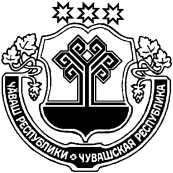 ЧĂВАШ РЕСПУБЛИКИЧУВАШСКАЯ РЕСПУБЛИКАТĂВАЙ РАЙОНАДМИНИСТРАЦИЙĔЙЫШĂНУ25.04.2018 № 194Тǎвай ялěАДМИНИСТРАЦИЯЯНТИКОВСКОГО РАЙОНАПОСТАНОВЛЕНИЕ25.04.2018 № 194село Янтиково1.Наименование резидента индустриального (промышленного) парка2.Контактные данные (юридический адрес, фактический адрес юридического лица (место жительства индивидуального предпринимателя) и иные данные)3.Виды деятельностиНаименование показателяВсегоВсегоВ том числе по годам реализации проекта*В том числе по годам реализации проекта*В том числе по годам реализации проекта*В том числе по годам реализации проекта*В том числе по годам реализации проекта*В том числе по годам реализации проекта*В том числе по годам реализации проекта*В том числе по годам реализации проекта*Наименование показателясогласно бизнес-плануфактически1-й год1-й год2-й год2-й год3-й год3-й год№-й год№-й годНаименование показателясогласно бизнес-плануфактическисогласно бизнес-плануфактическисогласно бизнес-плануфактическисогласно бизнес-плануфактическисогласно бизнес-плануфактическиИнвестиции в основной капитал, всегов том числе: собственные средствапривлеченные средства, из них:средства кредитных организацийсредства инвестораНаименование показателяВсегоВсегоВ том числе по годам реализации проекта*В том числе по годам реализации проекта*В том числе по годам реализации проекта*В том числе по годам реализации проекта*В том числе по годам реализации проекта*В том числе по годам реализации проекта*В том числе по годам реализации проекта*В том числе по годам реализации проекта*Наименование показателясогласно бизнес-плануфактически1-й год1-й год2-й год2-й год3-й год3-й год№-й год№-й годНаименование показателясогласно бизнес-плануфактическисогласно бизнес-плануфактическисогласно бизнес-плануфактическисогласно бизнес-плануфактическисогласно бизнес-плануфактическиОбъем производства продукции в натуральном выраженииОтгружено товаров собственного производства, выполнено работ и услуг собственными силами (без НДС, акцизов, пошлин)Выручка от реализации продукции (без НДС, акцизов, пошлин)НДС, акцизы, пошлины от реализации продукцииЗатраты на производство и реализацию продукцииАмортизационные отчисленияФинансовый результат (прибыль)Чистая прибыль**Наименование показателяВсегоВсегоВ том числе по годам реализации проекта*В том числе по годам реализации проекта*В том числе по годам реализации проекта*В том числе по годам реализации проекта*В том числе по годам реализации проекта*В том числе по годам реализации проекта*В том числе по годам реализации проекта*В том числе по годам реализации проекта*Наименование показателясогласно бизнес-плануфактически1-й год1-й год2-й год2-й год3-й год3-й год№-й год№-й годНаименование показателясогласно бизнес-плануфактическисогласно бизнес-плануфактическисогласно бизнес-плануфактическисогласно бизнес-плануфактическисогласно бизнес-плануфактическиПредоставление средств из республиканского бюджета Чувашской РеспубликиПредоставление средств из бюджета Янтиковского района Чувашской РеспубликиНаименование показателяВсегоВсегоВ том числе по годам реализации проекта*В том числе по годам реализации проекта*В том числе по годам реализации проекта*В том числе по годам реализации проекта*В том числе по годам реализации проекта*В том числе по годам реализации проекта*В том числе по годам реализации проекта*В том числе по годам реализации проекта*Наименование показателясогласно бизнес-плануфактически1-й год1-й год2-й год2-й год3-й год3-й год№-й год№-й годНаименование показателясогласно бизнес-плануфактическисогласно бизнес-плануфактическисогласно бизнес-плануфактическисогласно бизнес-плануфактическисогласно бизнес-плануфактическиНалоги, всегов том числе:налог на прибыль организацийналог на имущество организацийналог на добавленную стоимостьналог на доходы физических лицтранспортный налогземельный налогНаименование индустриального (промышленного) паркаМестонахождениеСобственник недвижимости, контактное лицоХарактеристика недвижимостиХарактеристика недвижимостиИнфраструктураИнфраструктураИнфраструктураИнфраструктураИнфраструктураИнфраструктураУдаленность земельного участка от ближайших объектовДополнительная информацияНаименование индустриального (промышленного) паркаМестонахождениеСобственник недвижимости, контактное лицоземельный участокзданиегазэлектроэнергияводоснабжениеканализацияотоплениетранспортУдаленность земельного участка от ближайших объектовДополнительная информация12345678910111213Номер реестровой записи о возникновении статуса резидентаДата внесения реестровой записи о возникновении статуса резидентаСведения о резиденте (полное и сокращенное наименование юридического лица, состав учредителей (участников) юридического лица (Ф.И.О. (последнее - при наличии) индивидуального предпринимателя, ОГРН, ИНН)Юридический и фактический адрес (место жительства) резидентаСведения о соглашении о ведении хозяйственной деятельности на территории индустриального (промышленного) парка (дата, номер, предмет, срок действия)Основные направления деятельности резидента в соответствии с учредительными документамиНаименование реализуемого резидентом инновационного и (или) инвестиционного проектаНомер реестровой записи об утрате статуса резидентаДата внесения реестровой записи об утрате статуса резидентаОснования утраты статуса резидентаПримечание1234567891011